Атласы и рабочие тетради 2023 / 2024 учебный год11 классНазваниеАвторский коллективИздательствоВсеобщая историяАтлас Новейшая история зарубежных странИздательство «Дрофа»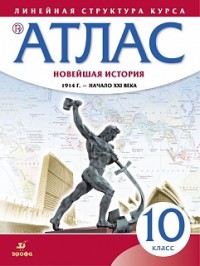 История РоссииАтласА. ВершининАО "Издательство "Просвещение"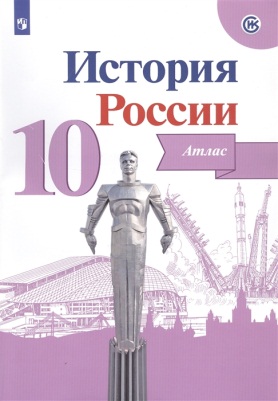 История РоссииКонтурная картаА. ВершининАО "Издательство "Просвещение"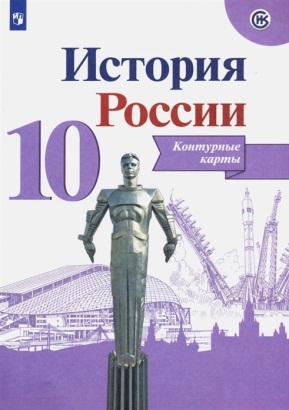 Английский язык. БАЗОВЫЙ УРОВЕНЬРабочая тетрадь. 11 классАфанасьева О. В., Дули Д. ., Михеева И.В. и др.АО «Издательство «Просвещение»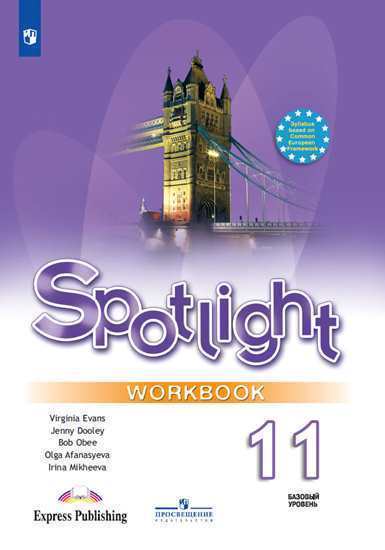 Английский язык УГЛУБЛЕННЫЙ УРОВЕНЬ. Рабочая тетрадь. 11 классБаранова К.М, Дули Д.АО «Издательство «Просвещение»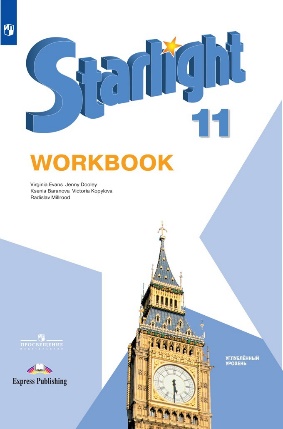 